Concursul judeteanÎN PAȘI DE DANS                               30 mai 2019                               Fisa de inscriere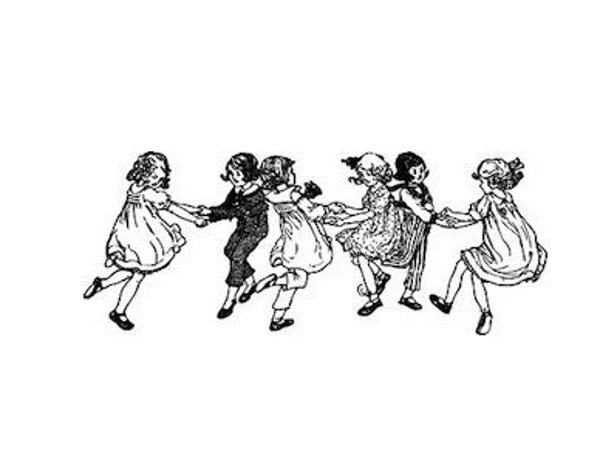 Numele şi prenumele cadrului didactic:   ……….............…………………........................................Unitatea de învăţământ: …………....................……………………...................……………............Adresa de mail.........................................................Telefon.....................................................................              ELEVII PARTICIPANŢI :Nr. crt.Numele elevilor/grupuluiŞcoala de provenientaCategoria de varstaGenul de dans abordat/ timp Nr.de persoane1.2.3